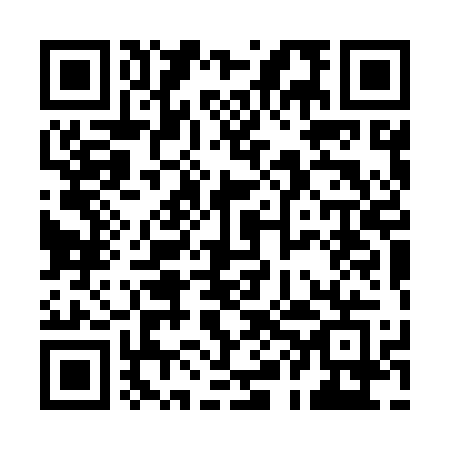 Prayer times for Cogo, Equatorial GuineaWed 1 May 2024 - Fri 31 May 2024High Latitude Method: NonePrayer Calculation Method: Muslim World LeagueAsar Calculation Method: ShafiPrayer times provided by https://www.salahtimes.comDateDayFajrSunriseDhuhrAsrMaghribIsha1Wed5:026:1412:183:396:237:302Thu5:026:1412:183:396:237:303Fri5:026:1312:183:396:237:304Sat5:026:1312:183:396:237:305Sun5:016:1312:183:396:237:306Mon5:016:1312:183:396:237:307Tue5:016:1312:183:406:237:308Wed5:016:1312:183:406:237:309Thu5:016:1312:183:406:237:3110Fri5:006:1312:183:406:227:3111Sat5:006:1312:183:406:237:3112Sun5:006:1312:183:416:237:3113Mon5:006:1312:183:416:237:3114Tue5:006:1312:183:416:237:3115Wed5:006:1312:183:416:237:3116Thu5:006:1312:183:416:237:3117Fri4:596:1312:183:416:237:3218Sat4:596:1312:183:426:237:3219Sun4:596:1312:183:426:237:3220Mon4:596:1312:183:426:237:3221Tue4:596:1312:183:426:237:3222Wed4:596:1312:183:426:237:3223Thu4:596:1312:183:436:237:3324Fri4:596:1312:183:436:237:3325Sat4:596:1312:183:436:237:3326Sun4:596:1312:183:436:247:3327Mon4:596:1312:183:436:247:3428Tue4:596:1312:193:446:247:3429Wed4:596:1312:193:446:247:3430Thu4:596:1312:193:446:247:3431Fri4:596:1412:193:446:247:34